 Liturgie suggesties bij de week van het engagement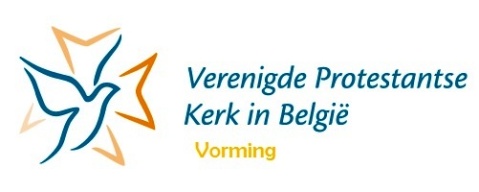 Hieronder ziet u een eerste aanzet van mogelijke suggesties. Het is geen uitgewerkte liturgie omdat we vermoeden dat u geen volledige dienst in het teken zal stellen van de vrijwilliger, maar enkel doorheen gebed, tekst of lied iets willen laten klinken. 
Mocht u zelf suggesties hebben, dan mag u deze zeker doorgeven.De Schriftlezingen van 11 maart 2018 (Johannes 6,(1) 4-15 de vijf broden en twee vissen) lenen zich wellicht beter om het vrijwilligerswerk en engagementen een plaats te geven.
U kunt natuurlijk ook op een ander moment van het jaar aandacht vragen voor het werk in de kerk. Bijvoorbeeld bij een startzondag of bij de bevestiging van nieuwe ambtsdragers.
DanklitanieLector	 Dankbaar richten wij ons tot God.Omdat mannen en vrouwen zich vrijwillig, belangeloos en moedig durven inzetten voor een andere wereldallen	Allen:  Lied 161 Refrein (gezongen of gesproken) Christus gaat voor alles uit en alles rust in Hem, Hij ons hoofd en wij zijn lichaamlector 	Omdat velen als een goede herderzorgdragen voor anderen,en zo zichzelf geven
allen	Christus gaat voor alles uit en alles rust in Hem, Hij ons hoofd en wij zijn lichaamlector	Omdat Uw Woord, levend wordt in het vele werk 
dat om niet wordt verricht in Kerk en samenlevingallen	Christus gaat voor alles uit en alles rust in Hem, Hij ons hoofd en wij zijn lichaamlector	 Omdat Uw verhaal met mensen wordt doorverteld in catechese groepen, kindernevendiensten, in gesprekken en doorheen liederen..allen	Christus gaat voor alles uit en alles rust in Hem, Hij ons hoofd en wij zijn lichaamlector	Omwille van de vele activiteiten voor jong en oud activiteiten waarin mensen u, elkaar en zo zichzelf vinden.allen	Christus gaat voor alles uit en alles rust in Hem, Hij ons hoofd en wij zijn lichaamlector 	Omdat zoveel van het goede vaak in het verborgene gedaan wordt,uit liefde voor U en Uw Zoon. Schenk ieder van ons de vreugde van uw koninkrijk:laat het groeien onder ons,door Christus, uw Zoon en onze broeder.allen	Christus gaat voor alles uit en alles rust in Hem, Hij ons hoofd en wij zijn lichaamLector Trouwe God, naar U gaat onze dankbaarheid.allen			Amen.Gebed voor vrijwilligersGoede God,Dankbaar zijn we
voor zoveel mensen
binnen en buiten de kerk
die zich met hun mogelijkheden en kwaliteiten 
 inzetten en engageren op zo vele terreinen
Zonder dat zij daarmee
ook maar iets verdienen 
Wij bidden voor hen die al jaren vrijwilligerswerk doen 
dat hun volgehouden inzet niet als vanzelfsprekend wordt aangenomen
maar dat zij vreugde en dankbaarheid mogen ervaren.
Wij bidden u voor hen die uitrusten van hun inzet
als vrijwilliger, dat ze kunnen genieten van de rust
maar ook mogen zien dat hun werk wordt verder gezet.
Wij bidden u voor wie denken dat hun bijdrage te klein isof te onbeduidend. Mogen ze weten dat niets dat 
met liefde gedaan is verloren gaat.Wij bidden u voor pas begonnen vrijwilligers,
 mag hun enthousiasme aanstekelijk werken 
en bespaar hen te hoge verwachtingen en 
schenk hen wijsheid bij het omgaan met teleurstellingen. 
Inspireer  ons met uw Geest van genade. 
die u laat regenen over een ieder in de hoop dat deze wordt doorgegeven
tot zegen van mensen, en uw wereld
tot lofprijzing van uw Naam.Teksten "Spreek tot ons over geven.
En hij antwoordde:
Je geeft maar weinig, als je geeft van je bezit.
Alleen wanneer je van jezelf geeft, geef je ten volle.
Er zijn mensen die geven en geen pijn kennen bij het geven,
noch vreugde zoeken,
zij geven zoals in de gindse vallei de mirt haar geur verspreidt.
Door hun handen spreekt God
en door hun ogen gaat Zijn glimlach over de aarde."
Kahlil GibranVrijwilliger zijn...
Is het mysterie van het openstaan voor
en het zich geven aan de andere.
Zonder dat je er wat voor vraagt,
zomaar gewoon jezelf schenken
in de hoop dat de kiem die je geeft
echt vrucht zal mogen dragen.Is wegwijzer zijn, liefdevol leiden
en soms alleen op de bres staan als stut voor de andere.Vrijwilliger zijn
is willen dat anderen van jou genieten
en jezelf als voedsel geven
voor de groei en de bloei van jouw medemens.Vrijwilliger zijn is gewoon geven wat je in je draagt.
Het is een verrijking voor jezelf
deugd te hebben aan menselijk contact,
je eigen beperkingen te ervaren en te leren aanvaarden,
blij te zijn dat je mee mag werken
aan de opbouw van een samenleving.Vrijwilliger zijn is kans om zelf te groeien.
Je krijgt zoveel terug als je zelf geeft.Hooglied van ons engagementAl woon ik veel vergaderingen bij, al kan ik overal zeggen dat ik het druk heb, als ik dit niet met liefde doe, dan betekent dit niets.Al heb ik sterke en sociale overtuigingen, al ken ik de vurigheid om die te verdedigen, als ik dit nietmet liefde doe, dan betekent dit niets.Al heb ik heel veel activiteiten, al roep ik op heel veel manieren op tot actie, als ik dit niet met liefde doe, dan betekent dit niets.Al heb ik heel veel contacten –persoonlijk en functioneel, al verklaar ik steeds open te staan voor andere mensen, als ik dit niet met liefde doe, dan betekent dit niets.Al ontvang ik dagelijks veel berichten, al doe ik moeite om evenveel te antwoorden, als ik dit niet met liefde doe, dan betekent dit niets.De liefde zoekt niet in de belangstelling te staan.De liefde zoekt geen waardering.De liefde leeft niet van resultaat.De liefde is niet blind voor fouten.De liefde kan zwakheden aan.De liefde vergeeft.De liefde zoekt niet voortdurend te spreken.De liefde wil niet voortdurend luisteren en volgen.De liefde weet om te gaan met conflicten.De liefde wil dialoog in wederzijds respect.De liefde wakkert mijn mogelijkheden aan.De liefde verdraagt mijn kwetsbaarheid.De liefde maakt doorheen alles gelukkig.De liefde geeft rust, kracht en diepte.De liefde houdt vol.De liefde is eeuwig.Luc Vandenabeele, Woorden om te bezinnen 2, 2015“Twijfel er nooit aan dat een kleine groep betrokken en toegewijde burgers de wereld kan veranderen. Het is zelfs nooit anders dan zo geweest” -(Magaret Mead)Ik drink op de mensen Ik drink op de mensen 
Die bergen verzetten 
Die door blijven gaan, 
met hun kop in de wind 
Ik drink op de mensen 
Die risico's nemen 
Die blijven geloven 
Met het geloof van een kind 

Ik drink op de mensen 
Die dingen beginnen 
Waar niemand van weet, 
wat de afloop zal zijn 
Ik drink op de mensen 
Van wagen en winnen 
Die niet willen weten, 
van water in de wijn 

Ik drink op de mensen 
Die blijven vertrouwen 
Die van tevoren niet vragen 
Voor "hoeveel" en "waarom" 
Ik drink op de mensen 
Die door blijven douwen 
Van doe het maar wel 
En kijk maar niet om 

Ik drink op het beste 
Van vandaag en van morgen 
Drink op de mooiste toekomst voor U 
Ik drink op het maximum 
Wat er nog inzit 
In de kinderen van nu! PAUL VAN VLIET Je kunt de eerste toon zijn Je kunt de eerste toon zijn in een lied 
waardoor alle grenzen vergeten worden 
wees niet bang ook wanneer de toon amper klinkt 

Je kunt de eerst vonk zijn voor een vuur 
dat alle wapens tot ploegen omsmelt 
wees niet bang ook wanneer de tegenwind je striemt 

Je kunt de eerste graankorrel zijn op en akker 
die alle handen vullen zal met brood 
wees niet bang ook wanneer het land vol stenen zit 

Je kunt de eerste druppel zijn voor een bron 
die in de woestijn levensliederen zingt 
wees niet bang ook wanneer de wolk nog zwijgt 

Je kunt de eerste pas zijn voor een dans 
die alle voeten leidt naar God 
wees niet bang ook wanneer je voet nog struikelt Liederen Laat elk talent beschikbaar zijn		(t. Jan van Opbergen,  m. Uit vuur en ijzer)1.	Laat elk talent beschikbaar zijnen ieder mens te vinden zijnom onrecht, oorlog, martelpijnmet woord en daad te weren.Dat alwie in God gelooften in zijn rijk aan ons beloofd,met inzet van hart en hoofdzicht tot de minste keren.2.	Laat ieder deel van leven zijn,van sterk tot zwak, van groot tot klein.Laat ieder meester-dienaar zijn,verlegen om de vrede.Dat niemand in dit bestaanapart en eenzaam hoeft te staan;dat allen met allen gaan,met hart voor lijf en leden.3.	Laat alle kracht gebundeld zijnen liefde niet gekunsteld zijn,om dwars door leugen, schone schijn,een wereld op te bouwenwaar tweedracht en haat verstomten recht niet langer wordt verkromd,zodat er een einde komtaan wee-geroep en rouwen.Wil je opstaan en Mij volgen als Ik noem je naam.1. Wil je opstaan en Mij volgen als ik noem je naam?Wil je dienen in ‘t verborgen, zonder roem of faam?Wil je leven op de wind, broos en kwetsbaar als een kind?Zul je geven wat Ik vind in jou en jij in Mij?2. Wil je gaan op nieuwe wegen, steil en ongewis?Wil je zijn tot hoed' en zegen voor wie vreemd'ling is?Val je niet een mens te hard die in leugens is verward?Hoor je 't kloppen van mijn hart in jou en jij in Mij?3. Wil je gids zijn voor de blinde die je smeekt: 'Help mij!'Wil je vechten voor een kind, gevangen en onvrij?Zie je in ontferming aan, ieder die alleen moet gaan,opdat groeie mijn bestaan in jou en jij in Mij?4. Wil je zien dat wat Ik zie: jouw gaven velerlei!Wil je luist'ren als Ik zeg: 'Een koningskind ben jij! ,Wil je geven wat je hebt, dat de wereld zich herschepten mijn leven wordt gewekt in jou en jij in Mij?5. Heer van liefde en van licht, vervul mij met uw Geest.Laat mij zijn op U gericht, en maak mij onbevreesd.Dat ik in uw voetspoor ga, uw ontferming achterna,en met lijf en ziel besta in U en Gij in mij.https://www.youtube.com/watch?v=Ufph3z8qJnsUit het liedboekLied 362: ‘Hij die gesproken heeft een woord dat gáát’. Lied 388 Voor ieder van ons een plaats aan de tafelLied 1014 Geef vrede door van hand tot handSeculiere liederenWannes Chapelle - Onderbemand https://www.youtube.com/watch?time_continue=96&v=ehA-ww5VY50Het gaat wel over dit gaat wel over het was uit ongeduld veel eerder dan uit mededogen uit mededogen de leegte moet opgevuld de mensen zijn koud verstaan mie niet echt de mensen zijn koud elk zegt zijne zeg ze komen en gaan, maar ze staan er niet echt Ik ben onderbemand onderbemand Ik ben onderbemand Kom ik gepast Kom ik gepast Vroeg je jij had geen oordeel klaar veel eerder kwam jij hier als gast je zei praat maar als t past jij had er oren naar en zwijgen is goud maar babbelt en tatert een klein onderhoud mijn bladers verdord jij gaf me water 't is klein onderhoud maar merci want gij staat er Ik was onderbemand wat da k nie meer dee doe je gie met mie mee vroeger zei ik neen maar nu zijn we met tweeën ik ben nie meer alleen ik ben nie meer alleen nooit meer onderbemandChan Fabrice – Guardian Angelhttps://soundcloud.com/vsvw/fabrice-chan-guardian-angel